光復高中109學年度隔宿露營防疫措施說明    ◎為保障活動安全，請全體高一務必遵守以下防疫措施。一、體溫量測：    (一)第一日(9/17)：早上入校、晚上活動結束後。    (二)第二日(9/18)：早上起床集合前。    (三)經量測體溫有高於37.5度同學立即帶往救護站等候，通知家長。        註：發燒的同學就醫後請在家休養，切勿出入公共場所。二、戴口罩：乘坐校車及於室內活動規定佩戴口罩，室外活動若無佩戴口罩            須保持一公尺之社交距離。三、勤洗手、少接觸：活動開始前規定洗手，除洗手保持清潔外，提醒同學                    避免用手碰觸眼睛、嘴巴或鼻子。四、飲食：嚴禁共飲、共食。請大家務必配合且遵守~保護自己、保護他人，共同維護活動安全與健康。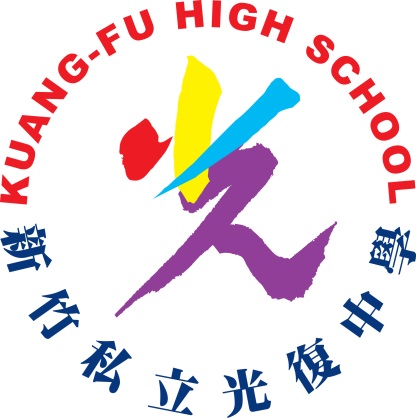 